World War I (1914-1918) Essential Knowledge Study GuideCauses of WWI (MAIN)• Militarism• Alliances• Imperialism• Nationalism- The spark that set off all the tensions was the assassination of   the Austria-Hungary Archduke Franz Ferdinand by the   Serbian terrorist Gavrilo PrincipReasons for United States involvement in World War I • Inability to remain neutral• German submarine warfare: Sinking of the Lusitania• United States economic and political ties to Great Britain• The Zimmermann TelegramMajor Allied Powers		      Central Powers- Great Britain			      - Germany- France				      - Austria-Hungary- Russia 				      - Bulgaria- Serbia				      - Ottoman Empire- Belgium - United States (1917)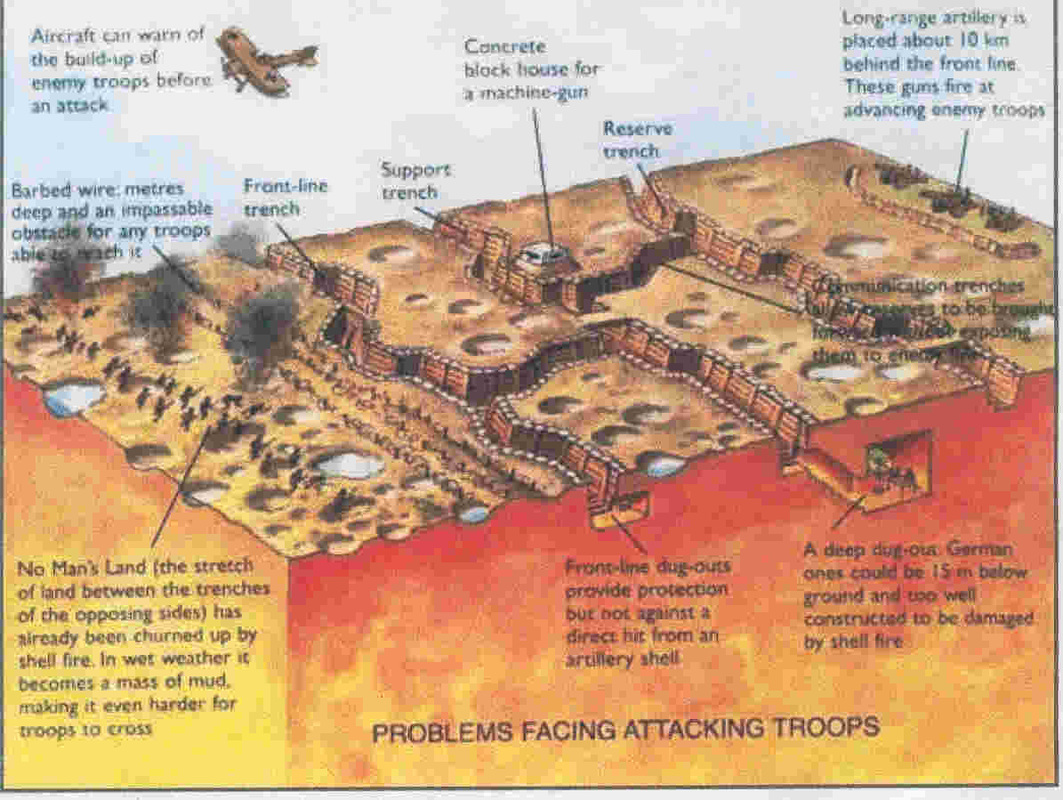 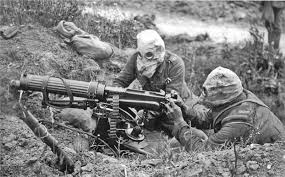 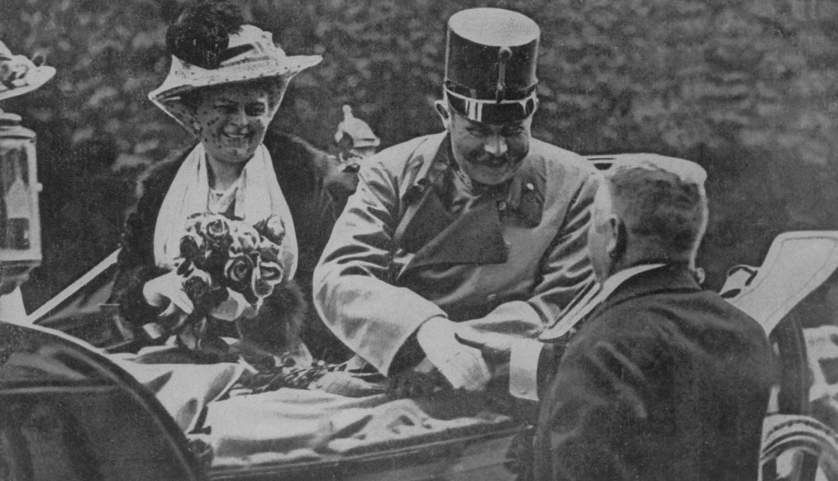 Warfare Technology• WWI is often referred to as the first modern war• Trench warfare made the war deadly and drawn out• Several new weapons made the war especially deadly:     - Airplanes	      - Tanks	- Machine Guns	- Submarines	       - Poison GasUnited States Leadership as the War Ended• At the end of World War I, President   Woodrow Wilson prepared a peace plan    known as the Fourteen Points that called   for the formation of the League of Nations, a   peacekeeping organization.• The United States decided not to join the   League of Nations because the United   States Senate failed to ratify the Treaty of Versailles.• The Treaty of Versailles severely punished Germany:Germany had to accept blame for the warGermany had to pay war reparationsGermany had to decrease the size of its military 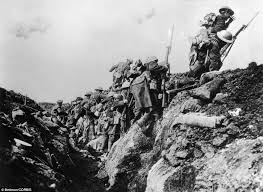 